	ПРЕСС-РЕЛИЗ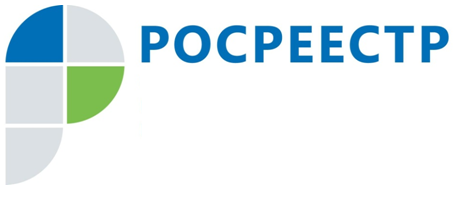 Почти 200 заявителей обратилось в подмосковный Росреестр в общероссийский день приема гражданУправлением Росреестра по Московской области (Управление) подведены итоги общероссийского дня приема граждан, который состоялся 12 декабря. Согласно последним данным, учитывающим обращения на личном приеме, в письменном виде, в режиме видео-конференц-связи, аудио-связи и иных видов связи, в аппарате Управления и его территориальных отделах принято 197 заявителей. В прошлом году было зафиксировано 310 обращений. По предварительным данным, именно в Московской области проведено наибольшее количество консультаций граждан по сравнению с остальными Управлениями Росреестра в других регионах Российской Федерации.В ходе консультаций граждан интересовали вопросы государственного кадастрового учета и регистрации прав, государственного земельного надзора, пересмотра результатов кадастровой оценки объектов недвижимости. Всем обратившимся были даны разъяснения и профессиональные консультации.Общероссийские дни приема граждан, приуроченные ко Дню Конституции, проводятся с 2013 года по поручению Президента Российской Федерации. Гражданин во время проведения мероприятия может обратиться в любой орган власти или орган местного самоуправления на территории страны вне зависимости от их компетенции.Страница Управления Росреестра по Московской области в Facebook:https://www.facebook.com/rosreestr.50Пресс-служба Управления Росреестра по Московской области:Колесин Никита ypravleniemo@yandex.ru+7 (915) 206-52-51